January 24, 2020A-00097588R-2020-3016460TRISTATE HOUSEHOLD GOODS TARIFF CONFERENCE INCATTN CHARLIE MORRISP O BOX 6125LANCASTER PA  17607-6125RE:  Maroadi Transfer & Storage, Inc. -- Tariff FilingMr. Morris:On January 17, 2020, the 266th Revised Page 2, 172nd Revised Page 2-A, 2ndRevised Page 66-B, and Original Page 66-B-1, to Tristate Tariff Freight Pa. P.U.C. No. 54 were filed for the Commission’s approval.  The filing was accepted for filing and docketed with the Public Utility Commission.These revised pages to Tristate Tariff Freight Pa. P.U.C. No. 54 have been accepted and approved.  The proposed changes shall be effective as per February 12, 2020 (except as noted in the officially filed tariff).  This case shall now be marked closed.  						Very truly yours,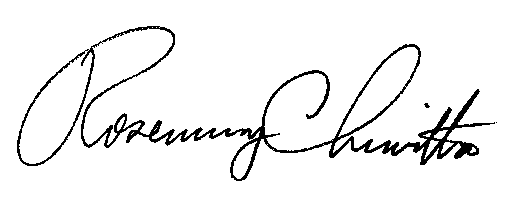 																			Rosemary Chiavetta						Secretary